NBS Specification: 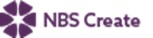 This product is associated with the following NBS Create clause:90-05-20/310 Freestanding grease separators and convertersNBS Specification: 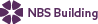 This product is associated with the following NBS clauses:R11 Above ground foul drainage systems 380 GREASE TRAPS AND CONVERTERSProduct Specification: GIK- Buried Outdoor - GIK9540 – NS15    • Manufacturer: Kent Stainless      Web: www.kentstainless.com      Email: info@kentstainless.com      Tel: +44 (0) 800 376 8377      Fax: +353 53 914 1802      Address: Ardcavan Works, Ardcavan Co Wexford, Ireland    • Product reference: GIK9540 (Recessed Internal) Grease Trap (GIK9075 – GIK9550)    • Size: Bespoke/ 1768mm x 1272mm x 1454mm high – NS15(NS2, 4, 7, 10, 15, 20)    • Material (body): Grade 304 stainless/ Grade 316 Stainless steel         • Finish (body): Mill finish    • Material (cover): Grade 304 stainless/ Grade 316 Stainless steel         • Finish (Cover):  Chequer Plate    • Cover: Loading FACTA A, B, C, DProduct Specification- Recommended: GIK- Buried Outdoor - GIK9540 – NS15    • Manufacturer: Kent Stainless      Web: www.kentstainless.com      Email: info@kentstainless.com      Tel: +44 (0) 800 376 8377      Fax: +353 53 914 1802      Address: Ardcavan Works, Ardcavan Co Wexford, Ireland    • Product reference: GIK9540 (Recessed Internal) Grease Trap    • Size: 1768mm x 1272mm x 1454mm high – NS15    • Material (body): Grade 304 stainless    • Finish (body): Mill finish    • Material (cover): Grade 304 stainless    • Finish (Cover):  Chequer Plate    • Cover: Loading FACTA B